Michigan Gaming Control BoardLocation: Cadillac Place, 3062 W. Grand Blvd., L-700 – DetroitTime: 10:00 a.m. For Immediate Release:Detroit casinos report $100.9 million in January aggregate revenueDetroit, Feb. 15, 2022 - The three Detroit casinos reported $100.9 million in monthly aggregate revenue in January. Table games and slots generated $98.97 million in revenue while retail sports betting contributed $1.93 million.  The January market shares were:MGM, 49%MotorCity, 30%Greektown, 21% Table Games and Slot Revenue and TaxesThe casinos' January table games and slots revenue was up 14% compared with January 2021 results. Revenue was down 11.1% from December 2021 results. Compared with January 2021, monthly gaming revenue rose 43.3% to $48.65 million for MGM and grew 4.1% to $20.45 million for Greektown. MotorCity's monthly gaming revenue fell 9.9% to $29.87 million. The casinos operated at limited capacity in January 2021 due to pandemic-related health concerns.The three Detroit casinos paid $8 million in gaming taxes to the State of Michigan during January compared with $7 million for the same period last year.The three Detroit casinos reported submitting $11.8 million in wagering taxes and development agreement payments to the City of Detroit during January.Retail Sports Betting Revenue and TaxesTotal gross receipts for retail sports betting were $1.97 million. Retail sports betting qualified adjusted gross receipts (QAGR) dropped 52.4% in January to $1.93 million compared with the same month last year. Monthly QAGR was up by 74.8% when compared with December results. QAGR by casino was:MGM, $481,785MotorCity, $521,493Greektown, $929,796 Total handle was $35.87 million.The state received $73,070 in taxes from the casinos on retail sports betting. The three Detroit casinos reported submitting $89,308 in retail sports betting taxes to the city. Fantasy ContestsFor December, fantasy contest operators reported total adjusted revenues of $772,465 and paid taxes of $64,887.For full year 2021, fantasy contest operators reported $16.2 million in aggregate fantasy contest adjusted revenues and paid $1.4 million in taxes."The Michigan Gaming Control Board shall ensure the conduct of fair and honest gaming to protect the interests of the citizens of the State of Michigan."####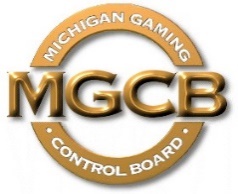 PRESS RELEASEFOR IMMEDIATE RELEASE: 
February 15, 2022Contact:
Mary Kay Bean Beanm1@michigan.govwww.michigan.gov/mgcb